Cal Poly Pomona Kellogg Conference CenterMay 5, 2023: 8:30 a.m. to 2:55 p.m.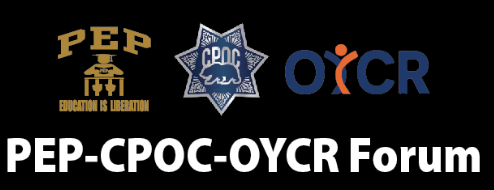 Cal Poly Pomona Kellogg Conference CenterMay 5, 2023: 8:30 a.m. to 2:55 p.m.     8:00 a.m.Refreshments     8:30 a.m.Welcome: Renford Reese, Founder/Director, Prison Education Project (PEP)     8:35 a.m.Forum Objectives & OverviewForum Moderator: Tyee Griffith, Associate Dean, Norco College, Director, Rising Scholars, CPOC Committee Member, Founding Program Manager, Pitzer College’s Inside-Out Program, Program Coordinator, Reintegration Academy, Instructor, PEP     8:40 a.m.Working with System-Involved YouthTarik Ross, Program Coordinator, PEP Eric Vasquez, Founder/Executive Director, Just Us 4 Youth     8:50 a.m.The Mission of The Office of Youth and Community RestorationKatherine Lucero, Director, OYCR      9:00 a.m.Panel #1: The Transformative Power of Education for the Formerly IncarceratedMark Taylor, Youth Outreach Coordinator, Humboldt StateKenny Butler, Pitzer College Inside-Out, Co-Founder, Cal Poly Pomona MPA student, Current Fulbright Fellow UgandaCharles Biddle, Outreach Coordinator, Project Rebound Cal Poly PomonaJC Cavitt, Director, Project Rebound, CSU FullertonCrystal Navarro, Project Rebound, MSW Student, Fresno State     9:30 a.m.Panel #2: Division of Juvenile Justice: Description of the DJJ Population, Their Needs, and the DJJ Personnel that Managed these NeedsHeather Bowlds, Director of DJJ
Kim Rigg, Superintendent of Education, DJJDaiNette Bowens, N.A. Chaderjian Youth Correctional Facility, Reentry CoordinatorJasmine Beaulieu, PEP-DJJ Instructor, Ventura Youth Correctional Facility   10:00 a.m.Panel #3: County Probation Representatives: The Transition, Challenges, Needs of Population, Providing Programming, Post-Incarceration ResourcesEsa Ehmen-Krause, Chief, Contra Costa County & CPOC Executive Committee MemberJudy Elisa, Deputy Chief Probation Officer, Riverside CountyMichael Palmer, Probation Services Manager, Monterey County
Annie Hockett, Assistant Chief Probation Officer/Facility Superintendent, Tuolumne CountyKurtis Miller, Probation Officer, Los Angeles County   10:40 a.m.Panel #4: Educational Outreach, Providing Educational Resources for County Juvenile ProbationKellie Nadler, Regional Coordinator, Rising ScholarsNik de Dominic, Co-Director, USC Dornsife Writing Center, USC PEPKate Levin, Co-Director, USC Dornsife Writing Center, USC PEPChaz Siangco, Correctional Counselor, San Diego County Juvenile HallMichael Lucero, PEP in San Diego Juvenile Hall   11:10 a.m.Panel #5: Rising Scholars, Providing a Transition to Higher Education for Incarcerated YouthJavier Rodriguez, Co-Founder Rising ScholarsSara Rodriguez, Program Manager, Justice Scholars, Long Beach City CollegeJesse Marroquin, Basic Needs Specialist, Long Beach City CollegeAdrienne Grayson, Director, Rising Scholars, Riverside City CollegeJoe Louis Hernandez, Director, Rising Scholars, Mt. SAC College   11:50 a.m.Panel #6: Campus Directors/Coordinators, Project Rebound Programs, Providing a Transition to Higher Education for Incarcerated Youth Melissa Barragan, Executive Director, Project Rebound Cal Poly PomonaRomarilyn Ralston, Executive Director, Project Rebound, Cal State FullertonIrene Sotelo, Director, Project Rebound, Cal State Long Beach
Michael Griggs, Outreach Coordinator, Project Rebound, CSU San Bernardino   12:30 p.m.Lunch (Served on Site on Conference Center Terrace)     1:10 p.m.Meet & Greet Resource Session—Organizations will be Positioned in the main Meeting Room with Labels Identifying their Groups and the Regions they Serve
Each representative from probation is encouraged to get business cards from at least 3 representatives who can directly help their youth e.g. business cards from DOR, Rising Scholars, Project Rebound, PEP, and potential Guest Speakers     1:35 p.m.Panel #7: Regional Directors, Department of Rehabilitation, Providing Assistance to Formerly Incarcerated Youth: Employment Training, Vocational Education, and Higher EducationJessica Grove, Deputy Director, Vocational Rehabilitation Policy & Resources Division, DORMaureen McIntyre, Regional Director, Van Nuys Foothill, DORMaria Turrubiartes, Regional Director, Los Angeles, DORShayn Anderson, Regional Director, San Joaquin Valley DistrictMirvais Aminy, DOR Client, Project Rebound Staff, Graduate Student     2:15 p.m.Panel #8: Mixed Panel Q&A: Moving Forward TogetherKatherine Lucero-OYCR, Rosie McCool-CPOC, Heather Bowlds-DJJ, Sara Rodriguez-Rising Scholars, Michael Griggs-Project Rebound, Jessica Grove-DOR, Kevin Williams-PEP     2:55 p.m.Meeting Adjourns: Closing Remarks: Tyee Griffith, Renford Reese